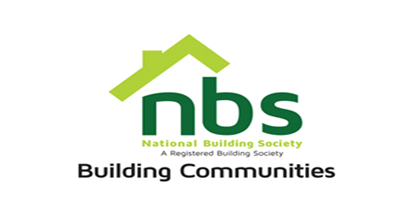                                                                                                                                       23 February 2024REQUEST FOR QUOTATIONSUPPLY AND DELIVERY OF FURNITURE PRICE SCHEDULEManner of SubmissionBids must be submitted through email on procurement@nbs.co.zw or in some other electronic forms are received before the end of the bidding period.  Bids must be received at NBS Head Office on or before the closing date, before 10:00 hours on the closing date.Offers not received by 10:00 hours on the closing date will be treated as late tenders, rejected and returned to tenderer. Last date of submission is 26/04/2024. YOUR OFFER SHOULD CLEARLY INDICATE THE FOLLOWING:Bidders must respond to the specification on a line-by-line basis.A bid validity period of a minimum of 10 days from tender closing date must be firmly stated.Bidders must provide lead time/delivery period from date of receipt of official order. Bidders shall be required to quote in USD NOSTRO. NBS will not accept poor quality goods or service. Physical samples to be submitted together with the quotation and this is subject to approval. NBS reserves the right to accept or reject any Proposal(s), to cancel the bidding process and/or to reject all bids at any time prior to award, without incurring any liability to any of the Bidder(s).Bidders must attach proof of PRAZ registration, Zimra Registration (Tax Clearance Certificate). ItemDescriptionQtyTotal PriceExpert grey desk 140 X 80 cm with modesty panel. 28mm thick melamine edged in 2mm thick ABS (with no side drawers)11High end melamine L shaped grey executive desk with side drawers 1Ordinary Swivel chair low mesh black back, padded grey seat, nylon base.11Vari visitor’s chair, low mesh black back, padded grey seat, nylon base.8High end executive grey leather swivel chair14 drawers steal cabinet for suspended file in grey metal H1320*W460*D6209Vat sumTOTAL